Форма № 17 Приложения № 1 к Правилам ведения реестраРАСПОРЯЖЕНИЕ ЭМИТЕНТА ОБ ОБРЕМЕНЕНИИ / СНЯТИИ ОБРЕМЕНЕНИЯ ценных бумаг обязательством по их полной оплате   ЭМИТЕНТ:_____________________________________________________________________________________________________________________________________________________________________________________________________________________________________                    (полное наименование эмитента)Настоящим поручаю внести в реестр запись по лицевому счету зарегистрированного лица: об обременении акций обязательством по их полной оплате о снятии обременения акций обязательством по их полной оплате о зачислении акций (не полностью оплаченных в срок) на казначейский счет эмитента           3.  Данные о ценных бумагах:           4.  Основания для внесения записи в реестр:   Акционерное общество «РТ-Регистратор»www.rtreg.ru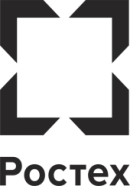 Трансфер-агент: _____________________________________Вх. № __________________________________________________________________________дата, ФИО, должность, подписьРегистратор: Вх. № __________________________________________________________________________дата, ФИО, должность, подписьИсполнение: __________________________________________________________________________дата, ФИО, должность, подпись2.  Данные о зарегистрированном лице:2.  Данные о зарегистрированном лице:2.  Данные о зарегистрированном лице:2.  Данные о зарегистрированном лице:2.  Данные о зарегистрированном лице:№ лицевого счета№ лицевого счета владелец номинальный держатель номинальный держатель номинальный держатель доверительный управляющий номинальный держатель центральный депозитарий номинальный держатель центральный депозитарий номинальный держатель центральный депозитарийФ.И.О. / Полное наименование: Ф.И.О. / Полное наименование: Наименование документа (вид)Наименование документа (вид)Наименование документа (вид)Серия, номер (ОГРН)Серия, номер (ОГРН)Серия, номер (ОГРН)Дата выдачиНаименование органа, осуществившего выдачу/регистрацию документаНаименование органа, осуществившего выдачу/регистрацию документаНаименование органа, осуществившего выдачу/регистрацию документаКод подразделенияНаименование органа, осуществившего выдачу/регистрацию документаНаименование органа, осуществившего выдачу/регистрацию документаНаименование органа, осуществившего выдачу/регистрацию документа     Видкатегория (тип)гос. рег. номер выпуска ценных бумаг     Вид(акции)категория (тип)(обыкновенные/привилегированные)гос. рег. номер выпуска ценных бумагКоличество   ____________________(_____________________________________________________________________) шт.                                                                                                                                            (прописью) Количество   ____________________(_____________________________________________________________________) шт.                                                                                                                                            (прописью) Количество   ____________________(_____________________________________________________________________) шт.                                                                                                                                            (прописью) Количество   ____________________(_____________________________________________________________________) шт.                                                                                                                                            (прописью) Количество   ____________________(_____________________________________________________________________) шт.                                                                                                                                            (прописью) Количество   ____________________(_____________________________________________________________________) шт.                                                                                                                                            (прописью) неполная оплата акций/ выполнение зарегистрированным лицом обязательства по оплате акций, приобретаемых  на основании __________________________________________________________________________________________________________________________________________________________________________________________________________________________________________________________________________________________________________________________________________ от _________________20___ г.                        ссылка на решение (договор), на основании которого осуществлялось размещение (распределение при учреждении)предусмотрен срок оплаты до     _______._____.____________ г.денежные средства внесены до ______.______.___________ г.М.П.___________________________________________________________________ 	Должность, Ф.И.О., подпись уполномоченного лица эмитента